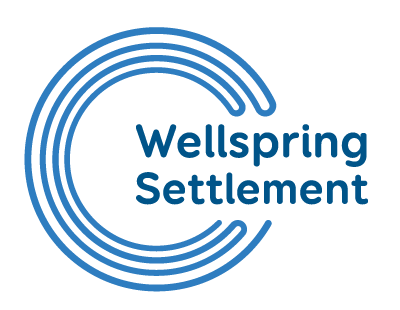 JOB DESCRIPTION – Job Title: 		Wellspring Settlement Receptionist Salary:			Scale D Pts 18 –21 £18,800 - £20,952 (successful applicants start at the bottom of the 			scale).Hours: 			 23 hours per week (20 per week and every other Saturday 6 hours)                                        Mon & Thurs 12:15 –17:15, Wed & Fri 8:30 -13:30, every other Sat 9:00-15:30Managed by:	Operations ManagerPlace of work: 	Wellspring SettlementResponsible for: 	NoneJob Summary:	To provide reception services and administrative support for the day-to-day management of the Wellspring Settlement. The post holder will work at both the Ducie Road and Beam Street sites.JOB TASKS1.	To provide a reception service, welcoming visitors and referring on appropriately.To ensure a welcoming reception environment is maintained for all visitors, staff and volunteers, notifying staff of their arrival where appropriateTo respond to and redirect incoming telephone calls as appropriate, announcing calls to CEO team, taking accurate and clear messages, ensuring that urgent messages are dealt with promptly via email or telephoneTo maintain and update the reception daily diary and task lists. For the Ducie Road site this includes reporting to line managers or duty managers should staff fail to report back as agreed after working off site.Issue and receive visitor parking permits as required (Beam Street).Ensure all visitors sign in on arrival (Beam Street)Ensure all contractors are signed in and out of the building, taking security measures into account. To ensure that the room keys are secured in a lockable key cupboard and issued to appropriate members of staff or tenants when required.Ensure all deliveries are received into the building and receipted as appropriateProvide signposting service for visitorsCollect delivered mail. At Ducie Road pass this to Finance for processing. At Beam Street, sort and distribute to appropriate addressees (staff and tenants). To ensure that outgoing post made ready for collection by Royal mail (Beam Street).  Provide information on activities etc that are/will be undertaken by Wellspring Settlement, partners and external room hires when asked.2.	To provide a room booking service for the organisationTo provide information for room hire and accurately add all bookings to the room hire system, following the room hire procedures. To maintain the room hire records.To ensure housekeeping information in hire rooms / welcome packs is up to date. Ensuring   external room hirers are made aware of this information.To ensure provision of equipment and refreshments as requestedTo confirm all bookings to the relevant personEnsure meeting rooms are clean and set up as required by hirer. Check rooms after each hire for damages and cleanliness, reporting any issues to the Operations ManagerEnsure all equipment e.g. crockery, towels, yoga mats etc. is clean and fit for purpose Ensuring a suitable stock of consumables such as beverages, dishwashing products etc are kept and ordered when required.3.	Provide administrative support as directed by the Operations Manager Provide occasional administrative support to the organisation as directed by the operations managerTo book treatment appointments for the Complementary Health Clinic as instructed by Clinic Manager / Operations Manager (currently only Beam Street)To be responsible for co-ordinating and updating information displays and noticeboards at Wellspring Settlement, liaising with the appropriate manager4. 	To assist with maintenance and health and safety checks as directed by the Operations ManagerTo ensure the reception area is kept clean and tidy, including water dispensers / vending machines etc. To carry out routine checks of the toilets and other communal areas as directed.With the caretaking team, ensure fire alarm call point checks take place weeklyTo undertake training and act as a Fire Warden in the event of a fire drill or genuine evacuationGeneral premises health and safety checks.General Duties
To engage in positive and effective communication with all visitors and colleagues on the Settlement siteTo carry out any other duties as may be required and in keeping with the level of the post To implement appropriate organisational policies in particular the Data Protection, Equal Opportunities and Health and Safety policiesTo participate in training and team meetings as requiredTo take up appropriate opportunities for own continued professional development and participate in Wellspring Settlement supervision and appraisal systemPerson Specification – Wellspring Settlement ReceptionistJRG date:14/07/22FactorEssentialDesirable1.ExperienceSome work experience, preferably reception basedMust be able to meet and work to deadlinesExperience of maintaining filing systemsExperience of operating basic office equipmentExperience of working in a confidential environmentExperience of working in an office environmentExperience of working in a customer care environmentExperience of working in a facilities environment2.SkillsGood communication skillsGood interpersonal skillsAble to work un-supervisedGood IT and typing skills.3Attitudes/Personal CharacteristicsPersonal Commitment to Equal OpportunitiesBe able to be systematic and methodical when workingWillingness to work to rules of confidentiality and data protectionWillingness to work as a resource to other staffCapacity of work flexibility and adapt to changing work levelsCapacity to work under pressureCapacity to work using own initiative as well as part of a teamAbility to work unsupervised 